MEMBER CONTRACT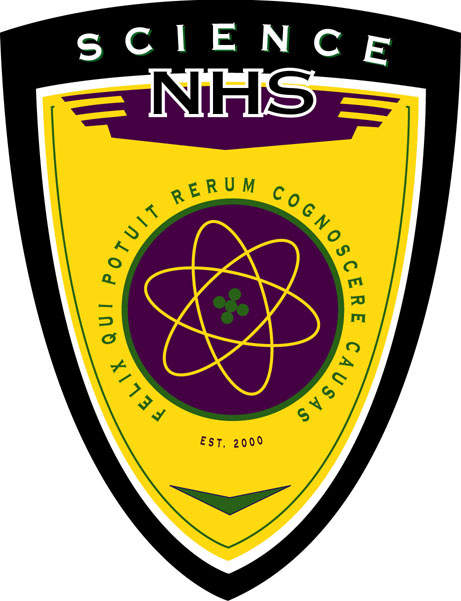 Members must be enrolled in at least one upper level or honors science class per year. Members must maintain an overall 3.0 grade point average and a 3.5 science grade point average. Please have guidance counselor fill out your currentUNWIEGHTED GPA: _______________SCIENCE GPA: _____________COUNSELOR SIGNATURE: _________________________________________________Members must attend 80% of meetings per semester.Members must contribute to 8 TOTAL club hours per quarter. Out of those 8, a minimum of 4 must be in tutoring. Morning sessions are from 7:05 to 7:35am and are equivalent to 30 minutes. Study hall sessions are equivalent to 30 minutes. After school sessions are from 2:50pm to 3:50pm and are equivalent to 1 hour. *Time amounts are subject to change if Advisor sees fit.Members must participate in all fundraising activities. Members will be dismissed if they do not participate. Members will be dismissed if the standards, obligations, or ideals of the SNHS are violated. This includes violation of grade or behavioral requirements as outlined in the bylaws.Members will be dismissed if they fail to fulfill club requirements. THERE IS NO PROBATION. Check bylaws for all club requirements. Members are responsible for checking remind and website updates to ensure their requirements are being fulfilled. Seniors must fulfill all requirements every quarter during BOTH junior AND senior year to be eligible for cord at end of year.Members must pay dues in the amount of $20 by SEPTEMBER 12, 2019.Any cancellations 24 hours or less before an event/club activity will result in a one-hour deduction from tutoring total. After 3 cancellations, the member will be dismissed from SNHS.I certify that I have read and understand the membership requirements listed on this paper, and the bylaws posted on the website (www.sciencenationalhs.weebly.com) and agree to abide by them. I understand that failure to meet these requirements will result in removal from SNHS. *Bylaws are subject to change, it is my responsibility to check website for updates.Print Name: ___________________________________________     Date: _________________________Signature: _____________________________________________     SHIRT SIZE: _________________Parent Name: _________________________________________Parent Signature: _____________________________________